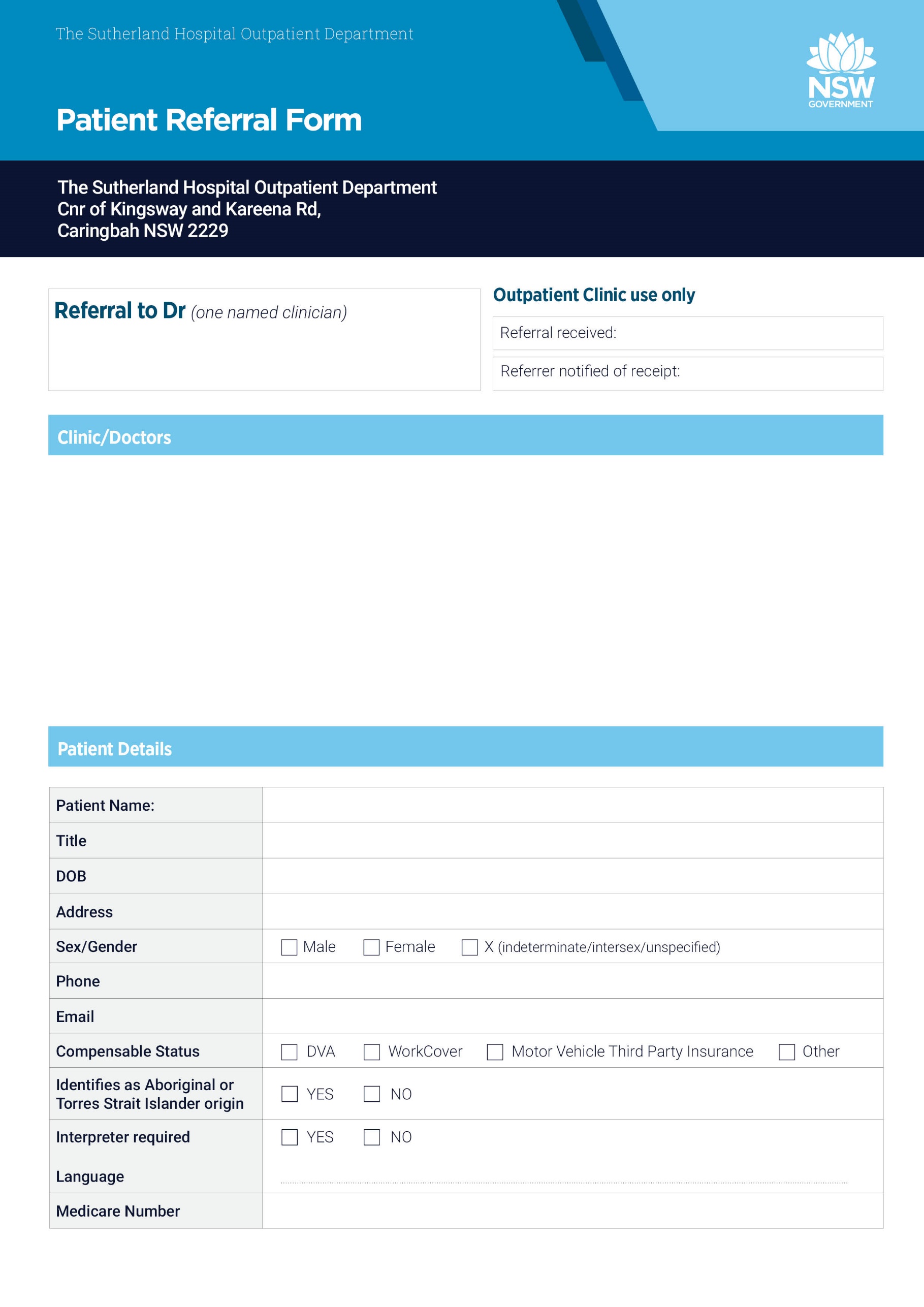 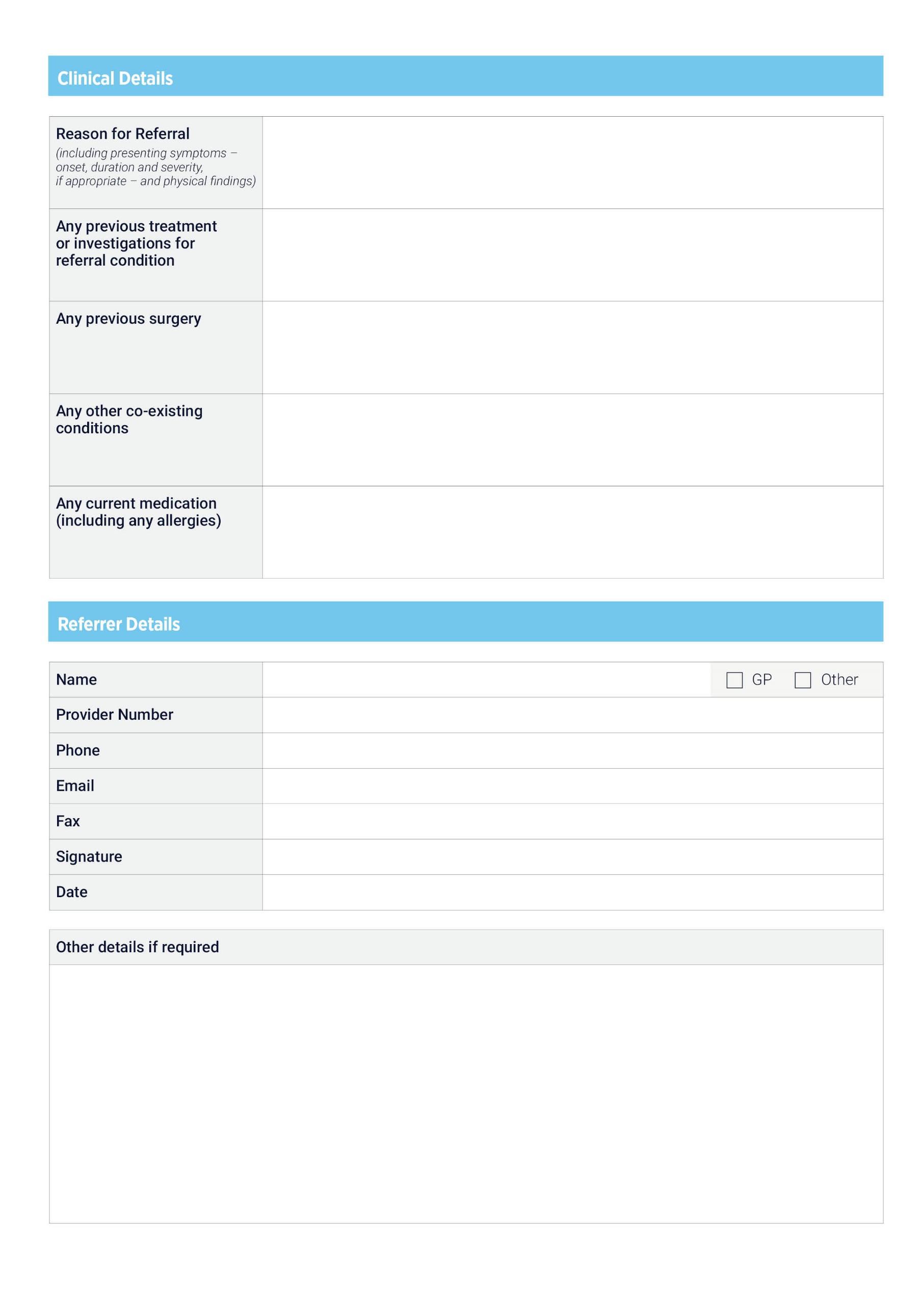 Respiratory and Sleep Dr Clarissa SusantoDr Teresa Louie Dr Chin GohDr Vicki ChangDr Con Archis Dr Greg KatsoulotosDr Johnathan Man  EndocrinologyDr Malgorzata BrzozowskaDr Michael BennettDr Ganesh Chockalingam Dr Michael Reyes   NeurologyDr Ik Lin Tan Dr Manisha Narasimhan Dr Benjamin Nham Dr Rajiv Wijesinghe Dr Sully Fuentes-PatarroyoDr Derick Soh  Gynaecology PH-9540 7240Dr Amani Harris Dr Dean ConradDr John Breen Dr Chandra Krishnan Infectious Diseases: Dr Robert StevensDr Ben KnippenbergDr Roselle Robosa Rehabilitation Dr Lucy Ramon Dr Eunice Lin Paediatrics PH- 9540 7384Dr Alys Swindlehurst Dr Henry GilbertDr James TongDr Elizabeth Berger 